Управління освіти і наукиРівненської обласної державної адміністраціїТовари Код за ДК 021:2015 - 34120000-4 Мототранспортні засоби для перевезення10 і більше осіб  (Автобуси спеціалізовані для перевезення школярів)м. Рівне – 2017111рЗМІСТтендерної документації І. Загальні положення ………………………………………………………3  ІІ. Порядок унесення змін та надання роз’яснень до тендерної документації………………………………………………………………………  4 ІІІ. Інструкція з підготовки тендерної пропозиції ………………………  5 IV. Подання та розкриття тендерної пропозиції …………………………9V. Оцінка тендерної пропозиції …………………………………………    9VI. Результати торгів та укладання договору про закупівлю …………..12Додаток 1. Форма «Тендерна пропозиція»………………………………  15Додаток 2. Інформація, яку надає переможець процедури закупівлі……16Додаток 3. Інформація про необхідні технічні, якісні та кількісні  характеристики предмета закупівлі………………………………………………17Додаток 4. Проект договору………………………………………………  20Додаток 5. Форма «Цінова пропозиція»…………………………………   27Додаток 1до тендерної документації Форма «Тендерна пропозиція» подається у вигляді,наведеному нижче на фірмовому бланку ( за наявності) по кожному лоту окремоТЕНДЕРНА ПРОПОЗИЦІЯ  Ми, (повне найменування учасника/ ПІБ фізичної особи-підприємця), надаємо свою пропозицію щодо участі у відкритих торгах по закупівлі __________________________ (назва предмету закупівлі), згідно з вимогами, що запропоновані замовником торгів.Вивчивши тендерну документацію та інформацію про необхідні технічні, якісні та кількісні характеристики предмета закупівлі ми, уповноважені на підписання Договору, маємо можливість та згодні виконати вимоги замовника та Договору щодо поставки товару:2. Якщо Ви приймете рішення про намір укласти з нами договір, ми візьмемо на себе зобов'язання виконати всі умови, передбачені Договором.3. Ми погоджуємося дотримуватися умов цієї пропозиції протягом 90 календарних днів з дня розкриття тендерних пропозицій, встановленого Вами.4. Якщо нас буде визнано переможцем, та прийнято рішення про намір укласти договір про закупівлю, ми беремо на себе зобов’язання на підписання договору про закупівлю і виконання всіх умов, передбачених договором, не пізніше ніж через 20 днів з дня прийняття рішення про намір укласти договір про закупівлю, а також, надати документи та інформацію, що підтверджують відсутність підстав, визначених пунктами 2,5,6 частини 1 та частиною 2 статті 17 Закону у строк, що не перевищує п’яти днів з дати оприлюднення на веб-порталі Уповноваженого органу повідомлення про намір укласти договір, у разі ненадання документів відповідно до всіх вимог тендерної документації у зазначені строки – ми погоджуємось, що замовник відхиляє нашу тендерну пропозицію та визначає переможця серед тих учасників, строк дії тендерної пропозиції яких ще не минув.Посада, прізвище, ініціали, підпис уповноваженої особи Учасника, завірені печаткою (у разі її використання).Додаток 2до тендерної документації ІНФОРМАЦІЯ, ЯКУ НАДАЄ ПЕРЕМОЖЕЦЬ ПРОЦЕДУРИ ЗАКУПІВЛІПереможець торгів у строк, що не перевищує п’яти  днів з дати оприлюднення на веб-порталі Уповноваженого органу повідомлення про намір укласти договір, повинен надати замовнику документи, що підтверджують відсутність підстав, визначених пунктами 2, 5, 6 частини першої та частиною другою статті 17 Закону України «Про публічні закупівлі»:Переможець також подає:після проведеного аукціону - заповнену форму «Цінова пропозиція» згідно з додатком 5 до цієї тендерної документації; під час укладення договору – належним чином завірену копію дозволу або ліцензії на провадження певного виду господарської діяльності, якщо отримання такого дозволу або ліцензії на провадження такого виду діяльності передбачено законодавством.Додаток 3до тендерної документації Інформація про необхідні технічні, якісні та кількісні характеристикипредмета закупівлі1. Автобус спеціалізований для перевезення школярів (далі – «автобус) має відповідати стандарту ДСТУ 7013:2009 «Автобуси спеціалізовані для перевезення школярів. Технічні вимоги» (виконання 3 «Спеціалізований автобус, призначений для перевезення школярів молодших, середніх та старших класів»). 2. Автобус повинен мати кількість посадочних місць (сидінь), зазначену в пункті                 4.2  розділу «Загальні положення» цієї тендерної документації.3. Усі автобуси повинні мати торгову марку, бути новими (не раніше 2016 року випуску), технічно справними, комплектуючі та матеріали – такі, що не були у вживанні. При виготовленні автобусів мають застосовуватись заходи із захисту довкілля.4. Усі автобуси повинні бути у виконанні, передбаченому нормативно-технічною документацією виробника і готовими до експлуатації. Вони повинні відповідати вимогам нормативно-правових актів України щодо допуску транспортних засобів до експлуатації, чинним на дату розкриття тендерних пропозицій.5. Усі автобуси, що будуть постачатись, повинні відповідати принаймні вимогам таких нормативних документів:5.1. Відповідність екологічним нормам не нижче EURO-5 – Правила ЄЕК ООН                 № 49-05В2(G) «Єдині технічні приписи щодо прийняття заходів по обмеженню викидів забруднюючих газообразних речовин і зважених часток з двигунів із запалюванням від стиснення і двигунів з примусовим запалюванням, призначених для використання на транспортних засобах».5.2. Правила ЄЕК ООН № 13 «Єдині технічні приписи щодо офіційного затвердження дорожніх транспортних засобів категорій M, N, і O стосовно гальмування».5.3. Правила ЄЕК ООН № 24-03 «Єдині технічні приписи щодо: 1. Офіційного затвердження двигунів із запалюванням від стискання стосовно димності відпрацьованих газів;  2. Офіційного затвердження колісних транспортних засобів стосовно встановлення на них двигунів із запалюванням від стискання, офіційно затверджених за типом конструкції; 3. Офіційного затвердження колісних транспортних засобів з двигунами із запалюванням від стискання стосовно димності відпрацьованих газів; 4. Вимірювання потужності двигунів із запалюванням від стискання».5.4. Правила ЕЭК ООН № 43-00 «Єдині технічні приписи щодо офіційного затвердження безпечних стекол та скло матеріалів».5.5. Правила ЕЭК ООН № 48-02 «Єдині технічні приписи щодо офіційного затвердження дорожніх транспортних засобів стосовно установлення пристроїв освітлення та світлової сигналізації».5.6. Правила ЕЭК ООН № 51-02 «Єдині технічні приписи щодо офіційного затвердження колісних транспортних засобів, що мають не менше ніж чотири колеса, стосовно створюваного ними шуму».6. До кожного автобуса, що буде постачатись, повинна додаватись супутня документація виробника: настанова щодо експлуатування. Супутня документація повинна бути виконана українською мовою. У разі, якщо оригінал супутньої документації складений іншою, ніж українська мова, він обов’язково має супроводжуватись автентичним перекладом українською мовою.7. Основні технічні характеристики автобусів:7.1. Моторесурс двигуна, тис. км. - не менше 500.7.2. Паливо - дизельне.7.3. Антиблокувальна система гальмування - наявна.8. Планування салону:8.1 В автобусі повинні бути передбачені тільки місця для сидіння.8.2. Пасажирські сидіння повинні бути розташовані таким чином, щоб школярі сиділи вперед обличчям за ходом автобуса.8.3 В салоні автобуса не допускається встановлювати багажні полиці над пасажирськими сидіннями.8.4 Проходи в салоні автобуса повинні відповідати вимогам Правил ЄЕК ООН  № 36-03 для автобусів  класу ІІІ.9. Сидіння: 9.1. Розміри сидінь для сидячих школярів повинні відповідати вимогам Правил ЄЕК ООН   № 36-03 для автобусів  класу І.9.2. Розташування сидінь повинно дозволяти супровідним особам здійснювати нагляд за школярами під час руху автобуса.10. Вимоги безпеки:10.1. Автобус повинен бути обладнаний світильником (світильниками) для освітлювання сходинок службових дверей та майданчика для посадки. Вказаний пристрій повинен автоматично вмикатись при відкриванні дверей за умови ввімкнення габаритних вогнів.10.2. Для забезпечення безпеки та контролю посадки і висадки школярів передні пасажирські двері повинні бути з пневмоприводом, задні бічні аварійні двері – з ручним відкриванням. Задні аварійні двері не повинні бути обладнані сервомеханізмом і не повинні бути розсувного типу. 10.3. Автобус з обох сторін повинен бути обладнаний зовнішніми дзеркалами заднього огляду. Праве дзеркало повинне забезпечувати водію можливість візуального контролю процесу входу та виходу школярів в зоні від рівня дороги до поверхні сходинок.10.4. Автобус повинен бути обладнаний внутрішніми дзеркалами, що забезпечують оглядовість салону як водію, так і особі (за потреби), що супроводить школярів.10.5. Підлога автобуса повинна бути рівною, без сходинок в проході між сидіннями.10.6. Проходи повинні бути покриті матеріалом, що запобігає ковзанню.10.7. Робоче місце водія повинне бути обладнане сигналом зумерного типу “Прохання зупинки”. Кнопки для вмикання цього сигналу повинні рівномірно розташовуватися вздовж лівої і правої стінок салону автобуса під підвіконними брусами. Кількість кнопок - не менше трьох з кожної сторони, одна з цих кнопок повинна знаходитись поруч з місцем особи, яка супроводить школярів.10.8. Автобуси повинні бути обладнані системою обігріву салону, що забезпечує підтримання в зоні пояса пасажира, що сидить, температури не менше плюс 15 С при температурі зовнішнього повітря до мінус 25 С.10.9. Кватирки природної вентиляції повинні бути розташовані в верхній частині бокових вікон. Висота кватирок не повинна перевищувати 25 % загальної висоти вікна.10.10. Максимальна швидкість руху автобуса при перевезенні школярів не повинна перевищувати 70 км/год.10.11. Кузов автобуса повинен бути пофарбований в жовтий колір. На лівому та правому боці автобуса повинно бути нанесені надписи “Шкільний автобус”. Автобус повинен бути обладнаний проблисковими маячками на даху. Спереду і ззаду на кузов автобуса повинні бути нанесені за вимогами розділу 30 Правил дорожнього руху України розпізнавальні знаки:«Діти»«Обмеження максимальної швидкості 70 км/год».10.12. Робоче місце водія повинно бути обладнане звуковою (зумер) та світловою сигналізацією про перевищення швидкості 70 км/год.10.13. Автобуси повинні бути обладнані звуковою попереджувальною сигналізацією (переривчастий сигнал з максимальним інтервалом до 1 с), яка автоматично вмикається при русі заднім ходом та інформує пішоходів про небезпеку.10.14. Автобуси повинні бути укомплектовані двома медичними аптечками (біля водія та місця супровідної особи).10.15. Автобуси повинні бути укомплектовані двома сертифікованими в Україні порошковими вогнегасниками, з зарядом вогнегасної речовини не менше 5 кг кожний, один з яких повинен бути розташований біля водія. Вогнегасники та конструкція їх кріплення повинні відповідати вимогам ГОСТ 12.2.037.10.16. Автобус повинен мати задню підвіску залежну пневморесорну або ресорну.10.17. Робоче місце водія повинно бути відгороджене від салону перегородкою за сидінням водія.10.18. Наявність АБС.10.19. Автобус повинен мати гідравлічні або пневматичні гальма.10.20. Автобус повинен бути забезпечений комплектом ЗІП.Решта вимог щодо безпеки конструкції автобусів – відповідності з Правилами ЄЕК ООН № 36-03.11. Загальні вимоги по експлуатаційній технологічності.11.1.Довговічність кузова з умов корозійної стійкості повинна бути не менше 10 років (до наскрізної корозії).11.2. Міцність кузова автобуса повинна відповідати вимогам Правил ЄЕК ООН                 № 66-00.12. Кожний автобус має постачатися у комплекті з запасним колесом, знаком аварійної зупинки, противідкатними упорами та стандартним набором інструментів, що включає принаймні домкрат, колісний ключ.13. Гарантія на кожний автобус надається не менше ніж на 24 місяці або не менше ніж на 100 000 км пробігу з моменту доставки та прийняття такого автобуса у місці його кінцевого призначення.14. Учасники процедури закупівлі повинні надати в складі тендерної пропозиції креслення загального виду та схему розташування сидінь автобуса та технічні характеристики на нього.15. Учасники, які є виробниками товару повинні надати копію свідоцтва про присвоєння товару штрихового коду GS1, або сертифікату продукції власного виробництва, або іншого документа, який підтверджує, що Учасник є виробником товару.Інші учасники повинні надати: оригінал або копію листа від виробника щодо можливості постачання Учаснику товарів з підтвердженням номенклатури та кількості товару або завірену копію договору про співпрацю із виробником (договору купівлі-продажу) або інший документ, який підтверджує можливість постачання товару Учаснику.Також, учасники повинні надати:сервісну книжку (формуляр) на автобус або гарантійний лист про її (його) надання разом із поставкою товару;  завірену належним чином копію сертифіката відповідності на товар або гарантійний лист про його надання при поставці товару.Додаток 4до тендерної документації ПРОЕКТДоговір № ________ на закупівлю автобусів спеціалізованих для перевезення школярівм. Рівне 							«__» __________2017 р.Управлiння освiти і науки Рiвненської обласної державної адмiнiстрацiї, в особі начальника управлiння Таргонського Григорія Миколайовича, що діє на підставі Положення (далі Замовник), з однієї сторони, та________________________________ в особі директора ______________________________, є платником податку на загальних умовах, (далі - Постачальник), з іншої сторони, який є переможцем тендеру на закупівлю автобусів спеціалізованих для перевезення школярів: ДК 021:2015 - 34120000-4 Мототранспортні засоби для перевезення 10 і більше осіб, з другої сторони, які надалі за текстом Договору визначаються як Сторони, уклали цей договір (далі – Договір) про наступне.1. ПРЕДМЕТ ДОГОВОРУ1.1. Постачальник зобов'язується поставити та передати у власність ________________________________________________________________________________(назва навчального закладу – одержувача) (далі - Одержувач), автобус спеціалізований для перевезення школярів ________________ (далі – Товар), оскільки Постачальник за результатами процедури тендерних закупівель, які проводив Замовник, став переможцем тендеру. Товар повинен відповідати Специфікації, що зазначена в Додатку № 1 до цього договору та Технічним вимогам (технічній специфікації), що зазначені у Додатку № 2 до цього договору.1.2. Замовник зобов'язується своєчасно оплатити вартість поставленого Товару.1.3. Умови цього Договору викладені Сторонами у відповідності до умов поставки DDP "адреси кінцевих користувачів" Міжнародних правил щодо тлумачення термінів "Інкотермс" (в редакції 2010 року).2. ПОРЯДОК ТА СТРОКИ ПОСТАВКИ2.1. Строк поставки Товару до ___________________ року.2.2. Товар належить поставити за адресою Замовника.2.3. Право власності на поставлений товар переходить від Постачальника до Одержувача в момент затвердження акта приймання-передачі Замовником. 2.4. До моменту фактичної передачі Товару Одержувачу Постачальник несе ризик випадкової втрати або пошкодження даного товару. 3. ЯКІСТЬ ТОВАРУ3.1. Якість і комплектність Товару повинна відповідати вимогам, визначеним у Специфікації (Додаток № 1) та Технічних вимогах (технічній специфікації) (Додаток № 2). 	3.2. При передачі товару Постачальник передає Одержувачу наступні документи: 	настанову з експлуатації;       сервісну книжку (формуляр) на автобус;       документи для реєстрації в органах ДАІ;       сертифікат відповідності; транзитні номери;	видаткову накладну; 	акт приймання-передачі товару від постачальника.3.3. У випадку встановлення порушення якості Товару або невідповідності його супровідним документам, виявлення факту некомплектності Товару Постачальник зобов'язується за власний рахунок усунути виявлені недоліки або замінити Товар неналежної якості на Товар належної якості в термін не більше 20 (двадцяти календарних) днів.3.4 Постачальник при передачі Товару зобов'язується ознайомити Одержувача з правилами та умовами його ефективного та безпечного використання, продемонструвавши при цьому його безпечне та правильне використання.4. ГАРАНТІЙНИЙ ТЕРМІН4.1. Постачальник гарантує якість і надійність Товару, що поставляється, протягом _____________ місяців або _________________км пробігу, в залежності від того, що наступить раніше.4.2.	При виявленні виробничих дефектів у Товару під час його експлуатації Постачальник зобов'язується усунути всі виявлені недоліки або замінити на якісний Товар власними силами за свій рахунок протягом 20 (двадцяти) календарних днів з дати отримання повідомлення від Одержувача.4.3. Гарантійне обслуговування Товару здійснюється авторизованою виробником станцією технічного обслуговування на території Рівненської області, розташованою за адресою: _____________________________.5. ПОРЯДОК ОТРИМАННЯ ТОВАРУ5.1. Передача-приймання Товару здійснюється за адресою Замовника представниками Постачальника та Одержувача у присутності представника Замовника наступним чином:       5.1.1. Постачальник передає Одержувачу документацію, визначену пунктом 3.2. цього договору.5.1.2 Після передачі документів, зазначених у п. 3.2. Постачальник передає, а Одержувач приймає Товар у комплектації згідно Специфікації (Додаток № 1) та технічних вимог (технічної специфікації) (Додаток № 2).5.1.3. Факт приймання-передачі Товару засвідчується Одержувачем та Постачальником шляхом підписання Накладної та Акту приймання-передачі в 3-х примірниках (по одному примірнику для Одержувача, Постачальника, Замовника). Форму Акту приймання-передачі визначено у Додатку № 3 до цього Договору.      5.1.4. Постачальник протягом 3 (трьох) банківських днів з моменту підписання Одержувачем документів надає для затвердження Замовнику Акт приймання-передачі у 3-х примірниках, який підписано Постачальником та Одержувачем, додавши до нього накладну, підписану Одержувачем та Постачальником (один примірник).       5.1.5. Відповідним чином підписані і затверджені Замовником Акти приймання-передачі є доказом виконання Постачальником зобов’язань за Договором. 5.2. У випадку встановлення порушення якості Товару відповідно до встановлених супровідних документів на нього або нестачі будь-яких його складових або супровідних документів, які зазначено у 3.2. Постачальником та Одержувачем складається окремий Акт на підставі якого Замовник пред’являє претензію винній стороні.5.3. При виявленні представником Одержувача невідповідності укомплектування згідно умов, визначених Специфікацією (Додаток № 1) та Технічними вимогами (технічною специфікацією) (Додаток № 2) або кількості Товару відвантажувальним документам, постачальник за свій рахунок у термін до 30 (тридцяти) календарних днів здійснює поставку належної якості Товару.5.4. Одержувач зобов'язаний прийняти Товар при наявності відвантажувальних документів та відповідності Товару умовам, визначеним Специфікацією та Технічними вимогами (технічною специфікацією).6. ЦІНА ДОГОВОРУ І ПОРЯДОК  РОЗРАХУНКІВ6.1. Сума договору з урахуванням усіх витрат, зборів та податків Постачальника становить ____________________________________: без ПДВ -___________________; ПДВ -  _________________________________.	6.2. Оплата Товару Замовником здійснюється після надходження коштів на його реєстраційний рахунок в органах Державного казначейства. Згідно статті 23 Бюджетного кодексу України бюджетні зобов’язання та платежі з бюджету здійснюються лише за наявності відповідного бюджетного призначення. 6.3. Замовник здійснює оплату вартості поставленого Товару протягом десяти 10 (десяти) календарних днів з дати затвердження Акту приймання-передачі за наявності коштів на реєстраційних рахунках в органах Державного казначейства. Обов'язковою умовою затвердження Замовником Акту приймання-передачі є надання Постачальником Замовнику накладної та Акту приймання-передачі підписаних Одержувачем та Постачальником.6.4. Замовник не несе відповідальності перед Постачальником за несвоєчасне виконання зобов'язань у разі затримки фінансування.7. ЗОБОВ'ЯЗАННЯ СТОРІН7.1.	Права та обов'язки Постачальника:а) передати Товар у власність Одержувачу разом з усіма необхідними документами;б) забезпечити за власний рахунок доставку Товару до місця призначення;в) повідомити Замовника про дату передачі Товару, але не пізніше, ніж за 3 (три) календарних днів до дня поставки;г) при виявленні невідповідності Товару вимогам Специфікації та Технічним вимогам (технічній характеристиці) під час приймання-передачі Товару, за власний рахунок замінити такий Товар на відповідний або ж усунути виявлені недоліки;д) нести всі ризики, яких може зазнати Товар до моменту належної її передачі представнику Одержувача.7.2. Права та обов'язки Замовника:а) повідомити Одержувача про умови цього Договору;б) затвердити акти приймання-передачі на умовах цього договору та здійснити своєчасну та повну оплату вартості Товару у відповідності до умов цього Договору.8. ВІДПОВІДАЛЬНІСТЬ СТОРІН8.1.	За порушення строків поставки Товару Постачальник сплачує Замовнику пеню у розмірі подвійної облікової ставки НБУ від суми оплати за кожен день прострочення.8.2. За порушення строків оплати Замовником поставленого Товару, останній сплачує Постачальнику пеню у розмірі 0,1 облікової ставки НБУ за кожен день такого прострочення, за увесь період прострочення.  За відмову від поставки або не поставки Товару Постачальник сплачує Замовнику штраф у розмірі 3 % від вартості не поставленого в строк Товару. Незалежно від сплати штрафних санкцій Сторона, що порушила цей Договір, повинна відшкодувати іншій Стороні завдані збитки без врахування розміру сплаченої неустойки (штрафу, пені).8.5. Сплата штрафних санкцій не звільняють винну Сторону від виконання взятих на себе обов'язків по цьому Договору, крім випадків передбачених законодавством України та цим Договором.9. ФОРС-МАЖОР Під форс-мажорними обставинами Сторони розуміють зовнішні надзвичайні обставини, які не існували на час підписання цього Договору, виникли поза волею Сторін, настанню та дії яких вони не могли перешкодити за допомогою заходів та засобів, застосування яких у певній ситуації справедливо вимагати та чекати від Сторони, що підпала під дію форс-мажорних обставин. Форс-мажорними обставинами визнаються такі обставини: війна, воєнні дії,  блокади, аварії на транспорті, на виробництві, диверсії, ембарго та інші міжнародні санкції, валютні обмеження, інші дії іноземних держав, які унеможливлюють виконання Сторонами своїх зобов'язань, пожежі, повені, пилові бурі, землетруси, засухи або інші стихійні лиха чи сезонні природні явища, зокрема такі, як замерзання моря, проток портів, закриття шляхів, протоків, каналів, перевалів та інше. Термін виконання обов'язків за даним Договором продовжується на час, протягом якого такі обставини діяли. Якщо ці обставини тривають більше трьох  місяців, кожна із Сторін має право відмовитись від подальшого виконання обов'язків за цим договором. У цьому випадку взаєморозрахунок буде здійснюватись за фактом постачання. Жодна сторона не матиме право на повернення іншою стороною можливих збитків.9.4.	Сторона, для якої створилася неможливість виконання зобов'язань,   про настання, передбачувальний термін дії і припинення вищезазначених обставин зобов'язана негайно, однак не пізніше 10 календарних днів з моменту їхнього настання і припинення, у письмовій формі повідомити іншу Сторону. Факти, викладені в повідомленні, повинні бути підтверджені Торгово- промисловою палатою України або іншим компетентним органом.   Неповідомлення   або несвоєчасне  повідомлення  позбавляє Сторону права посилатися  на будь-яку  вищезазначену обставину як на підставу, що звільняє від відповідальності за невиконання зобов'язання.9.5.	Сторона, для якої склалося неможливість виконання обов'язків за даним договором, повинна негайно, але не пізніше 10 днів з моменту її настання письмово попередити про це другу сторону.10. ВСТУП ДОГОВОРУ В СИЛУ ТА СТРОК ЙОГО ДІЇ10.1. Цей Договір вступає в силу з моменту його підписання уповноваженими на те особами та скріплення печатками (у разі наявності).10.2 Договір діє з моменту його підписання Сторонами, скріплення печатками (у разі наявності), до 30 грудня 2016 року, а в частині розрахунків до повного його виконання, але у будь-якому випадку до повного виконання Сторонами своїх зобов'язань за даним Договором.10.3. Одностороння відмова від виконання зобов’язань за цим договором не допускається, крім випадків, передбачених договором.11. ВРЕГУЛЮВАННЯ СПОРІВ	 	11.1. Всі спори, які можуть виникнути стосовно цього Договору, чи з його приводу, сторони вирішують шляхом переговорів.          11.2. У випадку, коли сторони не досягли взаємної згоди, спір буде розглядатися в судовому порядку.12. ДОДАТКОВІ УМОВИ12.1.	Усі зміни і доповнення до цього Договору вносяться Сторонами шляхом підписання додаткових угод, які є невід'ємною частиною Договору.          12.2. В разі зміни реквізитів та юридичної адреси, Сторона повідомляє про це  другу  Сторону письмово, що є невід'ємною частиною договору.13. ЗАКЛЮЧНІ ПОЛОЖЕННЯ13.1. Невід'ємними частинами даного Договору являються:13.1.1. Специфікація (Додаток № 1) 13.1.2. Технічні вимоги (технічна специфікація) (Додаток 2);13.1.3. Акт приймання-передачі (ЗРАЗОК) (Додаток № 3).13.1.4. Реквізити Одержувача (додаток № 4). 14. ЮРИДИЧНІ АДРЕСИ І РЕКВІЗИТИ СТОРІНДодаток № 1                                                                               до договору № ______ від «__»___2017р.СПЕЦИФІКАЦІЯ                                       
Додаток № 2                                                                                  до договору № _______від «__»___2017р.ТЕХНІЧНІ ВИМОГИ (ТЕХНІЧНА СПЕЦИФІКАЦІЯ)Товар має відповідати вимогам, зазначеним в інформації про необхідні технічні, якісні та кількісні характеристики предмета закупівлі, викладеній у додатку 3 до цієї  тендерної документації.                                                                                                                 Додаток № 3                                                                                  до договору № _______ від «__»____2017р.ЗРАЗОКЗАТВЕРДЖУЮ :Начальник управління освіти і наукиРівненської облдержадміністрації _____________Г.М.Таргонський"____"_____________2017 р.М.П.АКТ ПРИЙМАННЯ-ПЕРЕДАЧІ № ___ "____"__________2017р.                                                             м. РівнеПредставник ПОСТАЧАЛЬНИКА  ____________________________________________________________________(ПІБ, посада представнника ПОСТАЧАЛЬНИКА) Представник ОДЕРЖУВАЧА __________________________________________                                                                   (назва загальноосвітнього закладу)в особі ______________________________________________________________(ПІБ, посада представнника ОДЕРЖУВАЧА)склали цей Акт про те, що ПОСТАЧАЛЬНИКОМ передано, а ОДЕРЖУВАЧЕМ прийнято: ____________________________________________________ згідно накладної №_______ від "___"_________2017 року та технічну документацію на автобус, відповідні документи для його реєстрації, формуляр, настанову з експлуатації, сертифікат відповідності.______________________________________________________ відповідає вимогам                                               назва товару, що приймається  Специфікації згідно додатку 1 до договору №___ від «__» _______2017 року та Технічних вимог (технічна специфікація) згідно додатку 2 до договору №___ від «__» _______2017 року. ПОСТАЧАЛЬНИК ознайомив ОДЕРЖУВАЧА  з правилами та умовами його ефективного та безпечного використання та продемонстрував його безпечне та правильне використання.Цим Актом СТОРОНИ засвідчують, що Товар якісний, повністю укомплектований та відповідає усім технічним вимогам.ЗДАВ:                                                                                              ПРИЙНЯВ:                  
Додаток № 4                                                                                  до договору № ______ від «__»____2016р.РЕКВІЗИТИ ОДЕРЖУВАЧАДодаток 5до тендерної документації Інформація про ціну пропозиції подається тільки Переможцем процедури закупівлі по кожному лоту окремо.ФОРМА "ЦІНОВА ПРОПОЗИЦІЯ"Вивчивши тендерну документацію та технічні вимоги, ми уповноважені на підписання договору, маємо можливість та погоджуємось виконати вимоги договору про закупівлю товару – Автобус спеціалізований для перевезення школярів (код ДК 021:2015 – 34120000-4 Мототранспортні засоби для перевезення 10 і більше осіб) та інші умови договору на суму:____________________________________________________________________________________________________________.(прописом)1. Ціна тендерної пропозиції подається у вигляді, наведеному нижче:Запропоновані ціни включають податок на додану вартість (ПДВ), транспортні витрати, а також інші податки і збори (на страхування, сплату митних тарифів, податків, зборів тощо). Відповідальний за участь у торгах ________________________ тел._________Посада, прізвище, ініціали, підпис уповноваженої особи учасника, завірені печаткою (у разі її використання).Примітка: вартість тендерної пропозиції та всі інші ціни повинні бути чітко та остаточно визначені без будь-яких посилань, обмежень або застережень.ЗАТВЕРДЖЕНОРІШЕННЯМ ТЕНДЕРНОГО КОМІТЕТУПРОТОКОЛ ЗАСІДАННЯ № 9ВІД 18.09.2017ГОЛОВА ТЕНДЕРНОГО КОМІТЕТУ 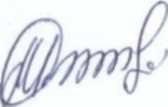                                 С.Сидорукна проведення відкритих торгівпо закупівлі товару№І. Загальні положення І. Загальні положення І. Загальні положення 12331Терміни, які вживаються в документації конкурсних торгівТендерну документацію розроблено відповідно до вимог Закону України «Про публічні закупівлі» (далі – Закон). Терміни, які використовуються в цій документації, вживаються у значенні, наведеному в Законі.Тендерну документацію розроблено відповідно до вимог Закону України «Про публічні закупівлі» (далі – Закон). Терміни, які використовуються в цій документації, вживаються у значенні, наведеному в Законі.2Інформація про замовника торгів2.1.повне найменуванняУправління освіти і науки Рівненської обласної державної адміністраціїУправління освіти і науки Рівненської обласної державної адміністрації2.2.місцезнаходженняМайдан Просвіти, . Рівне, 33013Майдан Просвіти, . Рівне, 330132.3.посадова особа замовника, уповноважена здійснювати зв'язок з учасникамиСидорук Святослав Миколайович, начальник відділу загальної середньої та дошкільної освіти управління освіти і науки Рівненської облдержадміністрації, голова тендерного комітету, майдан Просвіти, 2, каб. 313/2, м. Рівне, 33013, тел. (036 2) 26 37 10, тел./факс (036 2) 26 49 96, e-mail: sidoruk_obluo@icc.rv.uaСидорук Святослав Миколайович, начальник відділу загальної середньої та дошкільної освіти управління освіти і науки Рівненської облдержадміністрації, голова тендерного комітету, майдан Просвіти, 2, каб. 313/2, м. Рівне, 33013, тел. (036 2) 26 37 10, тел./факс (036 2) 26 49 96, e-mail: sidoruk_obluo@icc.rv.ua3. Процедура закупівліВідкриті торгиВідкриті торги4Інформація про предмет закупівлі4.1назва предмета закупівлікод ДК 021:2015 – 34120000-4 Мототранспортні засоби для перевезення 10 і більше осіб (Автобуси спеціалізовані для перевезення школярів)код ДК 021:2015 – 34120000-4 Мототранспортні засоби для перевезення 10 і більше осіб (Автобуси спеціалізовані для перевезення школярів)4.2опис окремої частини (частин) предмета закупівлі (лота), щодо якої можуть бути подані тендерні пропозиції Лот 1 – автобус спеціалізований для перевезення школярів не менше 25 учнівських місць (сидінь)Лот 2 – автобус спеціалізований для перевезення школярів не менше 25 учнівських місць (сидінь)Лот 3 – автобус спеціалізований для перевезення школярів не менше 25 учнівських місць (сидінь)Лот 4 – автобус спеціалізований для перевезення школярів не менше 25 учнівських місць (сидінь)Лот 5 – автобус спеціалізований для перевезення школярів не менше 25 учнівських місць (сидінь)Лот 6 – автобус спеціалізований для перевезення школярів не менше 25 учнівських місць (сидінь)Лот 7 – автобус спеціалізований для перевезення школярів не менше 25 учнівських місць (сидінь)Лот 8 – автобус спеціалізований для перевезення школярів не менше 25 учнівських місць (сидінь)Лот 9 – автобус спеціалізований для перевезення школярів не менше 25 учнівських місць (сидінь)Лот 10 – автобус спеціалізований для перевезення школярів не менше 25 учнівських місць (сидінь)Лот 11 – автобус спеціалізований для перевезення школярів не менше 25 учнівських місць (сидінь)Лот 12 – автобус спеціалізований для перевезення школярів не менше 31 учнівське місце (сидіння)Лот 1 – автобус спеціалізований для перевезення школярів не менше 25 учнівських місць (сидінь)Лот 2 – автобус спеціалізований для перевезення школярів не менше 25 учнівських місць (сидінь)Лот 3 – автобус спеціалізований для перевезення школярів не менше 25 учнівських місць (сидінь)Лот 4 – автобус спеціалізований для перевезення школярів не менше 25 учнівських місць (сидінь)Лот 5 – автобус спеціалізований для перевезення школярів не менше 25 учнівських місць (сидінь)Лот 6 – автобус спеціалізований для перевезення школярів не менше 25 учнівських місць (сидінь)Лот 7 – автобус спеціалізований для перевезення школярів не менше 25 учнівських місць (сидінь)Лот 8 – автобус спеціалізований для перевезення школярів не менше 25 учнівських місць (сидінь)Лот 9 – автобус спеціалізований для перевезення школярів не менше 25 учнівських місць (сидінь)Лот 10 – автобус спеціалізований для перевезення школярів не менше 25 учнівських місць (сидінь)Лот 11 – автобус спеціалізований для перевезення школярів не менше 25 учнівських місць (сидінь)Лот 12 – автобус спеціалізований для перевезення школярів не менше 31 учнівське місце (сидіння)4.3місце, кількість, обсяг поставки товарів (надання послуг, виконання робіт)Майдан Просвіти, . Рівне, 33013, 12 одиницьМайдан Просвіти, . Рівне, 33013, 12 одиниць4.4строк поставки товарів (надання послуг, виконання робіт)до 15 грудня 2017 рокудо 15 грудня 2017 року5Недискримінація учасниківВітчизняні та іноземні учасники всіх форм власності та організаційно-правових форм беруть участь у процедурах закупівель на рівних умовах. Відповідно до Закону України «Про санкції», Указів Президента України від 26.05.2015 № 287/2015 «Про рішення Ради національної безпеки і оборони України від 6 травня 2015 року «Про Стратегію національної безпеки України», від 15.05.2017 № 133/2017 «Про рішення Ради національної безпеки і оборони України від 28 квітня 2017 року «Про застосування персональних спеціальних економічних та інших обмежувальних заходів (санкцій)», рішення Рівненської обласної ради від 08.09.2016 № 270 «Про особливості проведення закупівель за бюджетні кошти товарів, робіт, послуг», з урахуванням листа Міністерства економічного розвитку і торгівлі України від 13.10.2016        № 3301-05/32856-06, закупівля товарів не буде здійснюватися у юридичних осіб – резидентів Російської Федерації державної форми власності та юридичних осіб, частка статутного капіталу яких перебуває у власності Російської Федерації, а також в інших суб’єктів господарювання, що здійснюють продаж товарів походженням з Російської Федерації, до якої застосовано санкції згідно із зазначеним вище Законом.Закупівля товару не буде здійснюватися також відповідно до статті 29 Закону України «Про зовнішньоекономічну діяльність» на підставі відповідних постанов Кабінету Міністрів України щодо заборони ввезення на митну територію України товарів, що походять з Російської Федерації. Крім того не буде здійснюватися закупівля товарів, які є забороненими до поставки з тимчасово окупованої території згідно з відповідними актами Уряду.Вітчизняні та іноземні учасники всіх форм власності та організаційно-правових форм беруть участь у процедурах закупівель на рівних умовах. Відповідно до Закону України «Про санкції», Указів Президента України від 26.05.2015 № 287/2015 «Про рішення Ради національної безпеки і оборони України від 6 травня 2015 року «Про Стратегію національної безпеки України», від 15.05.2017 № 133/2017 «Про рішення Ради національної безпеки і оборони України від 28 квітня 2017 року «Про застосування персональних спеціальних економічних та інших обмежувальних заходів (санкцій)», рішення Рівненської обласної ради від 08.09.2016 № 270 «Про особливості проведення закупівель за бюджетні кошти товарів, робіт, послуг», з урахуванням листа Міністерства економічного розвитку і торгівлі України від 13.10.2016        № 3301-05/32856-06, закупівля товарів не буде здійснюватися у юридичних осіб – резидентів Російської Федерації державної форми власності та юридичних осіб, частка статутного капіталу яких перебуває у власності Російської Федерації, а також в інших суб’єктів господарювання, що здійснюють продаж товарів походженням з Російської Федерації, до якої застосовано санкції згідно із зазначеним вище Законом.Закупівля товару не буде здійснюватися також відповідно до статті 29 Закону України «Про зовнішньоекономічну діяльність» на підставі відповідних постанов Кабінету Міністрів України щодо заборони ввезення на митну територію України товарів, що походять з Російської Федерації. Крім того не буде здійснюватися закупівля товарів, які є забороненими до поставки з тимчасово окупованої території згідно з відповідними актами Уряду.6Інформація про валюту, у якій повинно бути розраховано та зазначено ціну тендерної пропозиціїВалютою тендерної пропозиції є гривня. Ціна тендерної пропозиції повинна бути розрахована і зазначена у гривнях.У разі, коли учасником процедури закупівлі є нерезидент, такий учасник може зазначити ціну тендерної пропозиції у доларах США або євро. При розкритті тендерних пропозицій ціна такої тендерної пропозиції перераховується у гривні за офіційним курсом гривні до долару США, або євро, встановленим Національним банком України на дату розкриття тендерних пропозиційВалютою тендерної пропозиції є гривня. Ціна тендерної пропозиції повинна бути розрахована і зазначена у гривнях.У разі, коли учасником процедури закупівлі є нерезидент, такий учасник може зазначити ціну тендерної пропозиції у доларах США або євро. При розкритті тендерних пропозицій ціна такої тендерної пропозиції перераховується у гривні за офіційним курсом гривні до долару США, або євро, встановленим Національним банком України на дату розкриття тендерних пропозицій7Інформація  про  мову (мови),  якою  (якими) повинно  бути  складено тендерні пропозиціїТендерна пропозиція має бути складена українською мовою. Документи, що складені іншою мовою, супроводжуються автентичним перекладом на українську мову. Визначальним є текст, викладений українською мовою.Тендерна пропозиція має бути складена українською мовою. Документи, що складені іншою мовою, супроводжуються автентичним перекладом на українську мову. Визначальним є текст, викладений українською мовою.ІІ. Порядок унесення змін та надання роз’яснень до тендерної документаціїІІ. Порядок унесення змін та надання роз’яснень до тендерної документаціїІІ. Порядок унесення змін та надання роз’яснень до тендерної документаціїІІ. Порядок унесення змін та надання роз’яснень до тендерної документації1Процедура надання роз’яснень щодо тендерної документації Процедура надання роз’яснень щодо тендерної документації Фізична/юридична особа має право не пізніше ніж за десять днів до закінчення строку подання тендерних пропозицій звернутися через електронну систему закупівель до замовника за роз’ясненнями щодо тендерної документації. Усі звернення за роз’ясненнями автоматично оприлюднюються в електронній системі закупівель без ідентифікації особи, яка звернулася до замовника. Замовник повинен протягом трьох робочих днів з дня їх оприлюднення надати роз’яснення на звернення та оприлюднити його на веб-порталі Уповноваженого органу відповідно до статті 10 Закону.У разі несвоєчасного надання або ненадання замовником роз’яснень щодо змісту тендерної документації строк подання тендерних пропозицій автоматично продовжується електронною системою не менше як на сім днів.2Унесення змін до тендерної документаціїУнесення змін до тендерної документаціїЗамовник має право з власної ініціативи чи за результатами звернень або на підставі рішення органу оскарження внести зміни до тендерної документації. У разі внесення змін до тендерної документації строк для подання тендерних пропозицій продовжується в електронній системі закупівель таким чином, щоб з моменту внесення змін до тендерної документації до закінчення строку подання тендерних пропозицій залишалося не менше ніж сім днів.Зміни, що вносяться замовником до тендерної документації, розміщуються та відображаються в електронній системі закупівель у вигляді нової редакції тендерної документації додатково до початкової редакції тендерної документації. Замовник разом із змінами до тендерної документації в окремому документі оприлюднює перелік змін, що вносяться. Положення тендерної документації, до яких уносяться зміни, відображаються у вигляді закреслених даних та повинні бути доступними для перегляду після внесення змін до тендерної документації.Зазначена інформація оприлюднюється замовником відповідно до статті 10 Закону.ІІІ. Інструкція з підготовки тендерної пропозиціїІІІ. Інструкція з підготовки тендерної пропозиціїІІІ. Інструкція з підготовки тендерної пропозиціїІІІ. Інструкція з підготовки тендерної пропозиції1Зміст і спосіб подання тендерної пропозиції Зміст і спосіб подання тендерної пропозиції Тендерна пропозиція подається в електронному вигляді шляхом заповнення електронних форм з окремими полями, у яких зазначається інформація про ціну та завантаження файлів з: - інформацією та документами, що підтверджують відповідність учасника кваліфікаційним критеріям «наявність обладнання та матеріально-технічної бази» і «наявність документально підтвердженого досвіду виконання аналогічного договору»; - інформацією щодо відповідності учасника вимогам, визначеним у статті 17 Закону України «Про публічні закупівлі»; - інформацією про необхідні технічні, якісні та кількісні характеристики предмета закупівлі, а також документами, зазначеними у додатку 3 до цієї тендерної документації;- документами, що підтверджують повноваження посадової особи або представника учасника процедури закупівлі щодо підпису документів тендерної пропозиції та договору про закупівлю;- копією статуту (для юридичних осіб);- листом про згоду з умовами проекту договору на постачання товару, зазначеного у додатку 4 до цієї тендерної документації;- формою «Тендерна пропозиція» яка подається за формою згідно з додатком 1 до цієї тендерної документації;- формою «Цінова пропозиція», яка заповнюється за формою згідно з додатком 5 до цієї тендерної документації, та подається Учасником–переможцем після проведеного аукціону.Усі документи, що складені від імені учасника повинні бути підписані уповноваженою особою учасника та можуть бути завірені печаткою (у разі її використання) і містити прізвище, ініціали та посаду (за її наявності) уповноваженої особи.Повноваження представника учасника процедури закупівлі підтверджується випискою з протоколу засновників, наказом про призначення, довіреністю, дорученням або іншим документом, яким уповноважено особу учасника на підписання тендерної пропозиції та договору про закупівлю. Кожен учасник має право подати тільки одну тендерну пропозицію (у тому числі до визначеної в тендерній документації частини предмета закупівлі (лота)).Замовник залишає за собою право не відхиляти тендерні пропозиції учасників у випадку допущення ними формальних (несуттєвих) помилок.	До формальних (несуттєвих) помилок належать: орфографічні помилки та технічні описки в словах та словосполученнях, що зазначені в документах, які підготовлені безпосередньо учасником та надані у складі пропозиції; зазначення неправильної назви документа, що підготовлений безпосередньо учасником, у разі якщо зміст такого документа повністю відповідає вимогам цієї Документації; недотримання форми документу, що встановлена Документацією, у разі якщо зміст такого документа повністю відповідає вимогам цієї Документації; не належним чином оформлений документ, у разі якщо зміст такого документа повністю відповідає вимогам цієї Документації;  надання в складі тендерної пропозиції документів з порушенням вимог Документації у разі, якщо такі документи не вимагались умовами Документації;зазначення неповного переліку інформації в певному документі, усупереч вимогам Документації, у разі якщо така інформація повністю відображена в іншому документі, що наданий у складі тендерної пропозиції учасника. 2Забезпечення тендерної пропозиціїЗабезпечення тендерної пропозиціїНе вимагається3Умови повернення чи неповернення забезпечення тендерної пропозиціїУмови повернення чи неповернення забезпечення тендерної пропозиціїНе вимагається4Строк, протягом якого тендерні пропозиції є дійснимиСтрок, протягом якого тендерні пропозиції є дійснимиТендерні пропозиції є дійсними протягом 90 днів з дати розкриття тендерних пропозицій. До закінчення цього строку замовник має право вимагати від учасників продовження строку дії тендерних пропозицій.Учасник має право: - відхилити таку вимогу; - погодитися з вимогою та продовжити строк дії поданої ним тендерної пропозиції.5Кваліфікаційні критерії до учасників та вимоги, установлені статтею 17 ЗаконуКваліфікаційні критерії до учасників та вимоги, установлені статтею 17 ЗаконуВідповідно до статті 16 Закону України «Про публічні закупівлі» встановлено наступні  кваліфікаційні критерії:- наявність обладнання та матеріально-технічної бази;- наявність документально підтвердженого досвіду виконання аналогічного договору. Для підтвердження відповідності встановленому кваліфікаційному критерію «наявність обладнання та матеріально-технічної бази» учасник у складі тендерної пропозиції подає:1) інформаційну довідку в довільній формі про наявність обладнання та матеріально-технічної бази, що необхідні для забезпечення поставки продукції, що є предметом закупівлі; 2) документи, що підтверджують наявність на території Рівненської області станції технічного обслуговування для гарантійного обслуговування автобусів із зазначенням її місцезнаходження.Для підтвердження відповідності встановленому кваліфікаційному критерію «наявність документально підтвердженого досвіду виконання аналогічного договору» учасник у складі тендерної пропозиції подає:1) інформацію учасника про виконання аналогічного договору (в якій має зазначити назву контрагента, назву предмета закупівлі та їх кількість);2) лист-відгук від замовника(ів) про виконання учасником договірних зобов’язань. Аналогічними договорами в розумінні цієї тендерної документації є договори на постачання автобусів (автобуса) спеціалізованих для перевезення школярів або мототранспортних засобів (мототранспортного засобу) для перевезення 10 і більше осіб.Відповідно до статті 17 Закону Замовник приймає рішення про відмову учаснику в участі у процедурі закупівлі та зобов’язаний відхилити тендерну пропозицію учасника в разі, якщо:1) він має незаперечні докази того, що учасник пропонує, дає або погоджується дати прямо чи опосередковано будь-якій посадовій особі замовника, іншого державного органу винагороду в будь-якій формі (пропозиція щодо найму на роботу, цінна річ, послуга тощо) з метою вплинути на прийняття рішення щодо визначення переможця процедури закупівлі або застосування замовником певної процедури закупівлі;2) відомості про юридичну особу, яка є учасником, внесено до Єдиного державного реєстру осіб, які вчинили корупційні або пов’язані з корупцією правопорушення;3) службову (посадову) особу учасника, яку уповноважено учасником представляти його інтереси під час проведення процедури закупівлі, фізичну особу, яка є учасником, було притягнуто згідно із законом до відповідальності за вчинення у сфері закупівель корупційного правопорушення;4) суб’єкт господарювання (учасник) протягом останніх трьох років притягувався до відповідальності за порушення, передбачене пунктом 4 частини другої статті 6, пунктом 1 статті 50 Закону України «Про захист економічної конкуренції», у вигляді вчинення анти конкурентних узгоджених дій, що стосуються спотворення результатів торгів (тендерів);5) фізична особа, яка є учасником, була засуджена за злочин, учинений з корисливих мотивів, судимість з якої не знято або не погашено у встановленому законом порядку;6) службова (посадова) особа учасника, яка підписала тендерну пропозицію, була засуджена за злочин, вчинений з корисливих мотивів, судимість з якої не знято або не погашено у встановленому законом порядку;7) тендерна пропозиція подана учасником процедури закупівлі, який є пов’язаною особою з іншими учасниками процедури закупівлі та/або з членом (членами) тендерного комітету, уповноваженою особою (особами) замовника;8) учасник визнаний у встановленому законом порядку банкрутом та стосовно нього відкрита ліквідаційна процедура;9) у Єдиному державному реєстрі юридичних осіб, фізичних осіб - підприємців та громадських формувань відсутня інформація, передбачена пунктом 9 частини другої статті 9 Закону України «Про державну реєстрацію юридичних осіб, фізичних осіб - підприємців та громадських формувань»;10) юридична особа, яка є учасником, не має антикорупційної програми чи уповноваженого з реалізації антикорупційної програми. Замовник може прийняти рішення про відмову учаснику в участі у процедурі закупівлі та може відхилити тендерну пропозицію учасника у разі, якщо учасник має заборгованість із сплати податків і зборів (обов’язкових платежів). Інформація про відсутність підстав, визначених у пунктах 2, 4, 5, 6 частини першої і частині другій статті 17 Закону України «Про публічні закупівлі», надається в довільній формі.Переможець торгів у строк, що не перевищує п’яти днів з дати оприлюднення на веб-порталі Уповноваженого органу повідомлення про намір укласти договір, повинен надати замовнику документи, що підтверджують відсутність підстав, визначених пунктами 2, 5, 6 частини першої статті 17 Закону України «Про публічні закупівлі» згідно з додатком 2 до цієї тендерної документації (подається в окремому файлі).Замовник не вимагає документального підтвердження інформації, що міститься у відкритих єдиних державних реєстрах, доступ до яких є вільним.Замовник не вимагає від учасників документів, що підтверджують відсутність підстав, визначених пунктами 1 і 7 частини першої статті 17 Закону України «Про публічні закупівлі».6Інформація про технічні, якісні та кількісні характеристики предмета закупівліІнформація про технічні, якісні та кількісні характеристики предмета закупівліУчасники процедури закупівлі повинні надати в складі тендерної пропозиції інформацію та документи, які підтверджують відповідність тендерної  пропозиції технічним, якісним, кількісним та іншим вимогам до предмета закупівлі, відповідно до додатку 3 (подається в окремому файлі).7Унесення змін або відкликання тендерної пропозиції учасникомУнесення змін або відкликання тендерної пропозиції учасникомУчасник має право внести зміни або відкликати свою тендерну пропозицію до закінчення строку її подання. Такі зміни чи заява про відкликання тендерної пропозиції враховуються у разі, якщо їх отримано електронною системою закупівель до закінчення строку подання тендерних пропозицій.ІV. Подання та розкриття тендерної пропозиціїІV. Подання та розкриття тендерної пропозиціїІV. Подання та розкриття тендерної пропозиціїІV. Подання та розкриття тендерної пропозиції1Кінцевий строк подання тендерної пропозиціїКінцевий строк подання тендерної пропозиціїКінцевий строк подання тендерних пропозицій  визначено в оголошенні про цю закупівлю.Отримана тендерна пропозиція автоматично вноситься до реєстру. Електронна система закупівель автоматично формує та надсилає повідомлення учаснику про отримання його пропозиції із зазначенням дати та часу. Тендерні пропозиції, отримані електронною системою закупівель після закінчення строку подання, не приймаються та автоматично повертаються учасникам, які їх подали.2Дата та час розкриття тендерної пропозиціїДата та час розкриття тендерної пропозиціїДата і час розкриття тендерних пропозицій визначаються електронною системою закупівель автоматично та зазначаються в оголошенні про проведення процедури відкритих торгів.V. Оцінка тендерної пропозиціїV. Оцінка тендерної пропозиціїV. Оцінка тендерної пропозиціїV. Оцінка тендерної пропозиції1Перелік критеріїв та методика оцінки тендерної пропозиції із зазначенням питомої ваги критеріюПерелік критеріїв та методика оцінки тендерної пропозиції із зазначенням питомої ваги критеріюВідповідно до статті 28 Закону критерієм оцінки тендерних пропозицій є ціна, що включає сплату усіх податків та зборів, в тому числі податок на додану вартість (ПДВ). Визначення найбільш економічно-вигідної тендерної пропозиції здійснюється на основі єдиного критерію «Ціна».Оцінка тендерних пропозицій проводиться електронною системою закупівель автоматично на основі критеріїв оцінки, зазначених замовником у тендерній документації та шляхом застосування електронного аукціону.  Оскільки оголошення про проведення процедури закупівлі оприлюднюється відповідно до вимог частини четвертої статті 10 Закону, проводиться оцінка лише тих тендерних пропозицій, що не були відхилені згідно з цим Законом. Замовник розглядає тендерні пропозиції на відповідність технічним вимогам, визначеним у тендерній документації, та визначає відповідність учасників кваліфікаційним критеріям до проведення автоматичної оцінки тендерних пропозицій у строк, що не перевищує 20 робочих днів. За результатами розгляду складається протокол розгляду тендерних пропозицій за формою, встановленою Уповноваженим органом, та оприлюднюється замовником на веб-порталі Уповноваженого органу відповідно до статті 10 Закону.Після оприлюднення замовником протоколу розгляду тендерних пропозицій електронною системою закупівель автоматично розсилаються повідомлення всім учасникам тендеру та оприлюднюється перелік учасників, тендерні пропозиції яких не відхилені згідно з цим Законом. Дата і час проведення електронного аукціону визначаються електронною системою автоматично, але не раніше ніж через п’ять днів після оприлюднення протоколу розгляду тендерних пропозицій.2Інша інформаціяІнша інформаціяУчасник відповідає за одержання будь-яких та всіх необхідних дозволів на товар, запропонований на торги, та самостійно несе всі витрати на отримання таких дозволів.Витрати учасника, пов’язані з підготовкою та поданням тендерних  пропозиції не відшкодовуються (в тому числі і у разі відміни торгів чи визнання торгів такими, що не відбулися).Замовник має право звернутися за підтвердженням інформації, наданої учасником, до органів державної влади, підприємств, установ, організацій відповідно до їх компетенції. У разі отримання достовірної інформації про  невідповідність учасника вимогам кваліфікаційних критеріїв, наявність підстав, зазначених у частині першій статті 17 Закону України «Про публічні закупівлі», або факту зазначення у тендерній пропозиції будь-якої недостовірної інформації, що є суттєвою при визначенні результатів процедури закупівлі, замовник відхиляє тендерну пропозицію такого учасника.Відповідно до статті 32 Конституції України, Закону України «Про захист персональних даних», Конвенції Ради Європи 1981 року № 108 «Про захист осіб стосовно автоматизованої обробки персональних даних» (ETS № 108) підпис фізичної особи-підприємця або фізичної особи, яка представляє учасника, на документах, передбачених та встановлених для оформлення під час проведення процедури закупівлі, є підтвердження одержання згоди фізичних осіб на обробку їх персональних даних. Учасник підписанням пропозиції підтверджує, що він повідомлений про свої права відповідно до ст. 8 Закону України «Про захист персональних даних».Учасники несуть відповідальність за зміст своїх тендерних пропозицій, та повинні дотримуватись норм чинного законодавства України, в тому числі: Закону України «Про санкції», Указу Президента України від 15.05.2017 № 133/2017 «Про рішення Ради Національної безпеки і оборони України від 28 квітня 2017 року «Про застосування персональних спеціальних економічних та інших обмежувальних заходів (санкцій)», постанови Кабінету Міністрів України від 30.12.2015  № 1147 «Про заборону ввезення на митну територію України товарів, що походять з Російської Федерації», постанови Кабінету Міністрів від 16.12.2015 № 1035 «Про обмеження поставок окремих товарів (робіт, послуг) з тимчасово окупованої  території на іншу територію України та/або з іншої території України на тимчасово окуповану територію».3Відхилення тендерних пропозиційВідхилення тендерних пропозиційТендерна пропозиція відхиляється замовником у разі якщо: 1) учасник не відповідає кваліфікаційним критеріям, встановленим пунктом 5 розділу ІІІ «Інструкція з підготовки тендерної пропозиції» цієї тендерної документації відповідно до статті 16 Закону України «Про публічні закупівлі»; 2) переможець: - відмовився від підписання договору про закупівлю відповідно до вимог тендерної документації або укладення договору про закупівлю; - не надав документи, що підтверджують відсутність підстав, передбачених статтею 17 Закону України «Про публічні закупівлі»; 3) наявні підстави, зазначені у статті 17 і частині сьомій статті 28 Закону України «Про публічні закупівлі»;4) тендерна пропозиція не відповідає умовам тендерної документації. Інформація про відхилення тендерної пропозиції протягом одного дня з дня прийняття рішення оприлюднюється в електронній системі закупівель та автоматично надсилається учаснику/переможцю, тендерна пропозиція якого відхилена через електронну систему закупівель.При розгляді пропозицій учасників замовник буде враховувати вимоги Закону України «Про санкції», Указу Президента  від 15.05.2017 № 133/2017 «Про рішення Ради національної безпеки і оборони України від 28 квітня 2017 року «Про застосування персональних спеціальних економічних та інших обмежувальних заходів (санкцій)», Закону України «Про зовнішньоекономічну діяльність», постанови Кабінету Міністрів України від 30.12.2015 № 1147 «Про заборону ввезення на митну територію України товарів, що походять з Російської Федерації», постанови Кабінету Міністрів України від 16.12.2015 № 1035 «Про обмеження поставок окремих товарів (робіт, послуг) з тимчасово окупованої території на іншу територію України та/або з іншої території України на тимчасово окуповану територію» (у разі, якщо на момент проведення процедури буде прийнято інший нормативно-правовий акт щодо заборони – замовник керується також його положеннями).VІ. Результати торгів та укладання договору про закупівлюVІ. Результати торгів та укладання договору про закупівлюVІ. Результати торгів та укладання договору про закупівлюVІ. Результати торгів та укладання договору про закупівлю1Відміна замовником торгів чи визнання їх такими, що не відбулисяВідміна замовником торгів чи визнання їх такими, що не відбулисяЗамовник відміняє торги в разі: - відсутності подальшої потреби в закупівлі товарів;- неможливості усунення порушень, що виникли через виявлені порушення законодавства з питань публічних закупівель; - порушення порядку оприлюднення оголошення про проведення процедури закупівлі та повідомлення про намір укласти договір, передбачених Законом України «Про публічні закупівлі»; - подання для участі в них менше двох тендерних пропозицій; - допущення до оцінки менше двох тендерних пропозицій; - відхилення всіх тендерних пропозицій згідно із Законом. Торги може бути відмінено частково (за лотом).Замовник має право визнати торги такими, що не відбулися, у разі:- якщо ціна найбільш економічно вигідної тендерної пропозиції перевищує суму, передбачену замовником на фінансування закупівлі; - якщо здійснення закупівлі стало неможливим унаслідок непереборної сили; - скорочення видатків на здійснення закупівлі товарів. Замовник має право визнати торги такими, що не відбулися частково (за лотом). Повідомлення про відміну торгів або визнання їх такими, що не відбулися, оприлюднюється в електронній системі закупівель замовником протягом одного дня з дня прийняття замовником відповідного рішення та автоматично надсилається усім учасникам електронною системою закупівель.2Строк укладання договору Строк укладання договору Замовник укладає договір про закупівлю з учасником, якого визнано переможцем торгів, протягом строку дії його пропозиції не пізніше ніж через двадцять днів з дня прийняття рішення про намір укласти договір про закупівлю відповідно до вимог тендерної документації та пропозиції учасника-переможця. З метою забезпечення права на оскарження рішень замовника договір про закупівлю не може бути укладено раніше ніж через десять днів з дати оприлюднення на веб-порталі Уповноваженого органу повідомлення про намір укласти договір про закупівлю.3Проект договору про закупівлю Проект договору про закупівлю Проект договору про закупівлю наведено у додатку 4 до цієї тендерної документації.4Істотні умови, що обов’язково включаються до договору про закупівлюІстотні умови, що обов’язково включаються до договору про закупівлюДоговір про закупівлю укладається відповідно до норм Цивільного кодексу України та Господарського кодексу України з урахуванням особливостей, визначених цим Законом.Учасник - переможець процедури закупівлі під час укладення договору повинен надати дозвіл або ліцензію на провадження певного виду господарської діяльності, якщо отримання такого дозволу або ліцензії на провадження такого виду діяльності передбачено законодавством.Істотними умовами договору про закупівлю є предмет,  порядок, строки та місце поставки товару, якість товару, гарантійний термін, порядок отримання товару, ціна та порядок розрахунків, зобов’язання та відповідальність сторін, строк дії договору. Умови договору про закупівлю не повинні відрізнятися від змісту тендерної пропозиції за результатами аукціону (у тому числі ціни за одиницю товару) переможця процедури закупівлі. Істотні умови договору про закупівлю не можуть змінюватися після його підписання до виконання зобов’язань сторонами в повному обсязі, крім випадків:1) зменшення обсягів закупівлі, зокрема з урахуванням фактичного обсягу видатків замовника;2) зміни ціни за одиницю товару не більше ніж на 10 відсотків у разі коливання ціни такого товару на ринку, за умови, що зазначена зміна не призведе до збільшення суми, визначеної в договорі;3) покращення якості предмета закупівлі за умови, що таке покращення не призведе до збільшення суми, визначеної в договорі;4) продовження строку дії договору та виконання зобов’язань щодо передання товару у разі виникнення документально підтверджених об’єктивних обставин, що спричинили таке продовження, у тому числі непереборної сили, затримки фінансування витрат замовника, за умови, що такі зміни не призведуть до збільшення суми, визначеної в договорі;5) узгодженої зміни ціни в бік зменшення (без зміни кількості (обсягу) та якості товарів);6) зміни ціни у зв’язку із зміною ставок податків і зборів пропорційно до змін таких ставок;7) зміни встановленого згідно із законодавством органами державної статистики індексу споживчих цін, зміни курсу іноземної валюти, зміни біржових котирувань або показників Platts, регульованих цін (тарифів) і нормативів, які застосовуються в договорі про закупівлю, у разі встановлення в договорі про закупівлю порядку зміни ціни;8) зміни умов у зв’язку із застосуванням положень частини п’ятої статті 36 Закону України «Про публічні закупівлі».Відповідно до статті 37 Закону договір про закупівлю є нікчемним у разі: - його укладення з порушенням вимог частини четвертої статті 36 цього Закону;- його укладення в період оскарження процедури закупівлі відповідно до статті 18 цього Закону;- його укладення з порушенням строків, передбачених частиною другою статті 32 та абзацом восьмим частини третьої статті 35 цього Закону, крім випадків зупинення перебігу строків у зв’язку з розглядом скарги органом оскарження відповідно до статті 18 цього Закону.5Дії замовника при відмові переможця торгів підписати договір про закупівлюДії замовника при відмові переможця торгів підписати договір про закупівлюУ разі відмови переможця торгів від підписання договору про закупівлю відповідно до вимог тендерної документації або неукладення договору про закупівлю з вини учасника у строк, визначений Законом, або ненадання переможцем документів, що підтверджують відсутність підстав, передбачених статтею 17 Закону, замовник відхиляє тендерну пропозицію такого учасника та визначає переможця серед тих учасників, строк дії тендерної пропозиції яких ще не минув.6Забезпечення виконання договору про закупівлю Забезпечення виконання договору про закупівлю Не вимагається1. Повне найменування учасника2. Керівництво ( ПІБ, посада, контактні телефони3. Юридична та фактична адреса учасника4. Код ЄДРПОУ учасника 5. Банківські реквізити обслуговуючого банку6. Телефон (факс), е-mail7. Предмет закупівліДК 021:2015 - 34120000-4 «Мототранспортні засоби для перевезення 10 і більше осіб» (автобуси спеціалізовані для перевезення школярів)Найменування товаруОд. вим.КількістьодПідстава для відмови учаснику в участі у процедурі закупівліДокументи, які повинен надати переможецьп.2. Відомості про юридичну особу, яка є учасником внесено до Єдиного державного реєстру осіб, які вчинили корупційні або пов’язані з корупцією правопорушенняІнформація в довільній формі за підписом уповноваженої особи переможця та завірена печаткою (у разі наявності) про те, що відомості про юридичну особу, яка є переможцем не вносились до Єдиного державного реєстру осіб, які вчинили корупційні або пов’язані з корупцією правопорушенняп.5. Фізична особа, яка є учасником, була засуджена за злочин, вчинений з корисливих мотивів, судимість з якої не знято або не погашено у встановленому законом порядкуДовідка, видана відповідним уповноваженим органом не більше тридцятиденної давнини відносно дати подання документального підтвердження про те, що фізичну особу, яка є учасником, не було засуджено за злочин, вчинений з корисливих мотивів, судимість з якої не знято або не погашено у встановленому законом порядку п.6. Службова (посадова) особа учасника, яка підписала тендерну пропозицію, була засуджена за злочин, вчинений з корисливих мотивів, судимість з якої не знято або не погашено у встановленому законом порядкуДовідка, видана відповідним уповноваженим органом, не більше тридцятиденної давнини відносно дати подання документального підтвердження про те, що службову (посадову) особу учасника, яка підписала тендерну пропозицію, не було засуджена за злочин, вчинений з корисливих мотивів, судимість з якої не знято або не погашено у встановленому законом порядкуч. 2 ст. 17 Учасник має заборгованість із сплати податків і зборів (обов’язкових платежів).Довідка відповідного органу доходів і зборів про відсутність заборгованості зі сплати обов'язкових податків і зборів (обов'язкових платежів), що діє на дату подання документа. Замовник:Постачальник: Управління освіти і науки Рівненської обласної державної адміністраціїНачальник управління_________________ Г.М.ТАРГОНСЬКИЙ                  (підпис)                                                                                                                          _______________            Керівник                _________________                           (підпис)№ з/пНайменування товаруКількість( од. )Ціна  ( грн.)Ціна  ( грн.)Ціна  ( грн.)№ з/пНайменування товаруКількість( од. )Без ПДВ, грн.(за 1 од.)ПДВ, грн.(за 1 од.)Загальна сума з ПДВ, грн.1Замовник:Постачальник: Управління освіти і науки Рівненської обласної державної адміністраціїНачальник управління_________________ Г.М.ТАРГОНСЬКИЙ                  (підпис)                                                                                                                           ________________________            Керівник                _________________                           (підпис)  Представник ПОСТАЧАЛЬНИКА:Представник ПОСТАЧАЛЬНИКА:Представник ОДЕРЖУВАЧАЗамовник:Постачальник:Постачальник:Постачальник:№ порНайменування одержувачаАдреса одержувачаАдреса одержувачаПІП керівникаПІП керівника1. Замовник:Замовник:Замовник:Постачальник:Постачальник:№з/пНайменування предмета закупівлі,що пропонується учасникомОдин. виміруКількістьЦіна за одиницю, без ПДВ (грн.)Ціна за одиницю, з ПДВ (грн.)Загальна вартість з урахуванням усіх податків та зборів, 
в т.ч. ПДВ (грн.)1.   од.Сума з урахуванням ПДВ, грн.:Сума з урахуванням ПДВ, грн.:Сума з урахуванням ПДВ, грн.:Сума з урахуванням ПДВ, грн.:Сума з урахуванням ПДВ, грн.:Сума з урахуванням ПДВ, грн.:Сума з урахуванням ПДВ, грн.:В тому числі ПДВ, грн.:В тому числі ПДВ, грн.:В тому числі ПДВ, грн.:В тому числі ПДВ, грн.:В тому числі ПДВ, грн.:В тому числі ПДВ, грн.:В тому числі ПДВ, грн.:Загальна сума тендерної пропозиції :Загальна сума тендерної пропозиції :Загальна сума тендерної пропозиції :Загальна сума тендерної пропозиції :Загальна сума тендерної пропозиції :Загальна сума тендерної пропозиції :Загальна сума тендерної пропозиції :